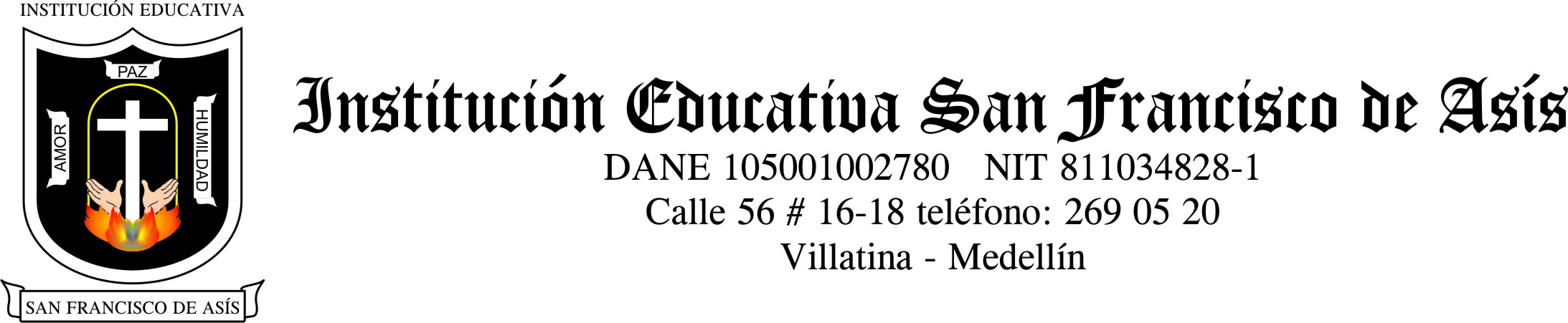 CUADRO N°2. COMITÉS 2017N°COMITEDIRECTIVOS/OTROSPRIMARIABACHILLERATO1El líder en mi1El líder en mi1El líder en mi2Todos a AprenderTodos los docentes de preescolar y primaria3GestionesVer anexos4Comité de ConvivenciaDeisi AgudeloCarlos GutiérrezJenuar PalaciosAlba Yaneth GiraldoDiana TiradoGESTION DIRECTIVO ADMINISTRATVAGESTION ACADEMICO PEDAGOGICA (1)GESTION ACADEMICO PEDAGOGICA (2)GESTION DE LA COMUNIDADLideres: Alba Yaneth Giraldo Giraldo-Adriana Katherine Moreno MorenoLideres: Marleny Gomez Franco-Jose Eduardo Martinez-Jenuar PalacioJosé Eduardo Martínez CamachoNataly Garcia GiraldoMarta Milena Orozco GonzálezJuan Carlos Buitrago ValbuenaAlma Yineth Valencia ValoisMiryam Estela Sosa CeballosKatherine MolanoLeidy Johana Varela SuazaArgelis Romañan IncelMarvy Estella Lopez MejíaMaria Graciela Largacha CastroReemplazo de Juan DavidReemplazo de YomairaFrancisco Javier Jurado MuñozAlba Ines Toro BuitragoTarcilo Serna CórdobaDiana Patricia Tirado GallegoAdriana Castaño AguirreReemplazo de Jorge HincapiéLina Marcela Rincon OlayaReemplazo de Fabiola Reemplazo de Carlos GarciaLina Yasmin Amariles CorralesJaime Alberto MurielIvi Figueroa Mena